DAFTAR PUSTAKAAbdulsyani. 2012. SOSIOLOGI Skematika, Teori, dan Terapan. Jakarta: PT Bumi Aksara,Adisusilo, Sutarjo. 2013. Pembelajaran Nilai Karakter. Jakarta: PT Raja Grafindo Persada.Agus Salim 2002. Perubahan sosial. Yogyakarta: PT. Tiara Wacana Yogya.Alwi, Hasan, dkk. 2005. Kamus Besar Bahasa Indonesia. Jakarta: Dapartemen Pendidikan Nasional Balai Pustaka.Bisri, A. Mustofa. 2016. Aku Manusia. Rembang: MataAir Indonesia. Djojosuroto, Kinayati. 2005. Puisi Pedekatan dan Pembelajaran. Bandung: Nuansa.Emzir dan Saifur Rohman. 2016. Teori dan Pengajaran Sastra. Jakarta: rajawali press.Jabrohim dkk. 2009. Cara Menulis Kreatif. Yogyakarta: Pustaka Pelajar.Nadjua. Tanpa Tahun. Buku Pintar Berpuisi dan Berpantun. Surabaya: Triana Media.Pradopo, Rahmat Djoko. 2010. Beberapa Teori Sastra, Metode Kritik, dan Penerapannya. Yogyakarta: Pustaka Media.Pradopo, Rahmat Djoko, 2007. Pengkajian Puisi: Analisis Strata Norma dan Analisis Struktural dan Semiotik. Yogyakarta: Gadjah Mada University Press.Pradopo, Rahmat Djoko. 2007. Beberapa Teori Sastra, Metode Kritik, dan Penerapannya. Yogyakarta: Pustaka Media.Ratna, Nyoman Kutha. 2013. Teori, Metode dan Teknk Penelitian Sastra.Yogyakarta: Pustaka Pelajar.Saryono. 2009. Pengantar Apresiasi Sastra. Malang: Universitas Negeri Malang.Siswantoro.2010. Metodolog Penelitian sastra; Analisis Struktur Puisi.Yogyakarta: Pustaka Belajar.Sugihastuti. 2002. Teori dan Apresiasi Sastra. Yogyakarta: Pustaka Pelajar.Suherli dkk.2015. Buku Guru Bahasa Indonesia Kurikulum 2013. Jakarta: Kemendikbud.Sumardjo dan Saini KM. 2005. Apresiasi kesusastraan. Jakarta: PT Gramedia.Tersiana, Andra. 2018. Metode Penelitian. Penerbit Yogyakarta. Yogyakarta. Waluyo, Herman J. 2002. Apresiasi Puisi Panduan untuk Pelajar dan Mahasiswa.Jakarta: Gramedia Pustaka Utama.Waluyo, Herman J. 2011. Pengkajian dan Apresisasi Prosa Fiksi. Surakarta: Sebelas Maret University Press.Yunus (2015:59). Buku Guru Bahasa Indonesia Kurikulum 2013. Jakarta: Kemendikbud.LAMPIRANLampiran 1 Data Penelitian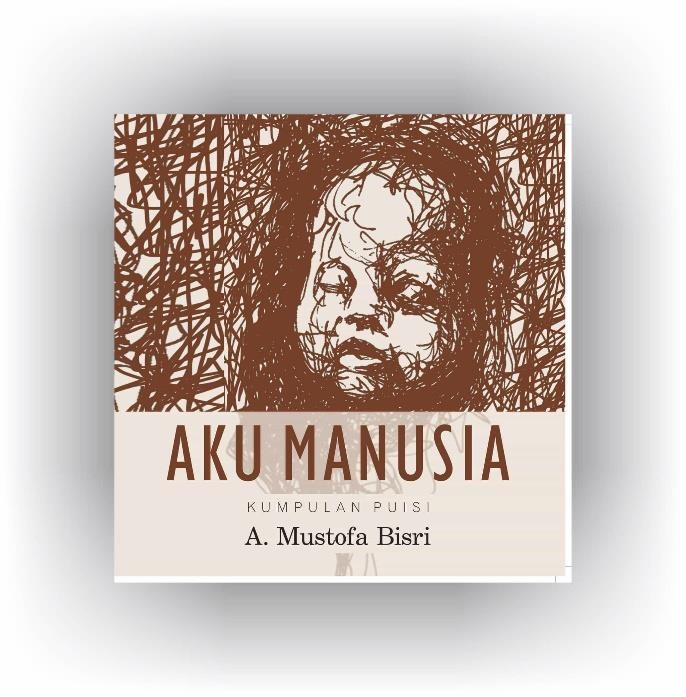 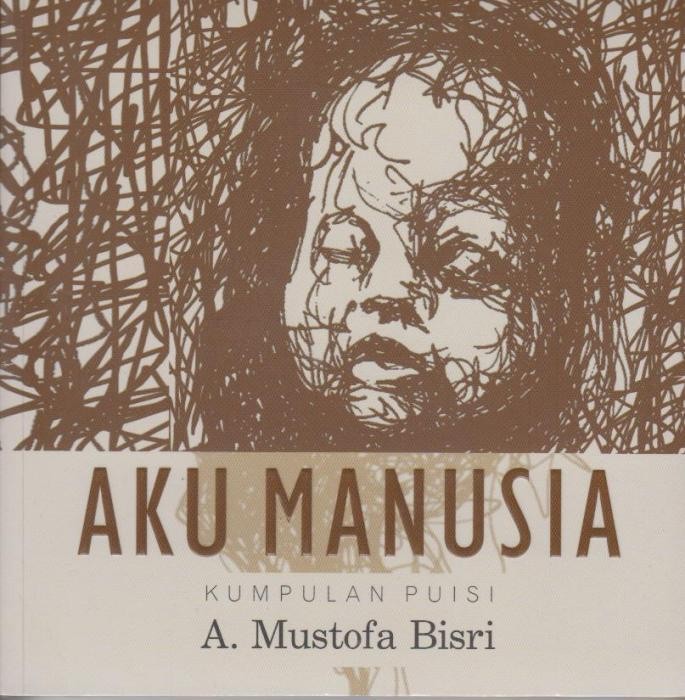 LAMPIRAN 2RENCANA PELAKSANAAN PEMBELAJARANTUJUAN PEMBELAJARAN.Siswa mampu mengenali dan merasakan suasana, tema, dan makna puisi yang terkandung dalam antologi puisi yang diperdengarkan atau dibaca.KEGIATAN PEMBELAJARANPENILAIANSikapKet. Skor : 4. Sangat Baik, 3. Baik, 2. Cukup, 1. Kurang, SkorMaksimal 20Jumlah Skor SiswaNilai =	 			X 100 Skor Total MaksimalKeterampilan*) Ketentuan skor maksimal ideal Menjelaskan	10Menyebutkan	10Menemukan	20Mengidentifikasi	30Menyimpulkan	30Total skor ideal	100Penilaian keterampilanRumus yang digunakan untuk mengubah skor menjadi nilai:Konversi NilaiJumlah Skor SiswaNilai =	 		X 100Skor Total IdealLAMPIRAN 23SILABUShBiodata PenulisMuhammad Dzakyal Afkaar adalah penulis skripsi ini yang berjudul “Nilai Sosial dalam Antologi Puisi Aku Manusia karya KH. Ahmad Mustofa Bisri dan Implikasinya terhadap pembelajaran Bahasa Indonesia di SMA. Penulis lahir dari pasangan bapak Imam Sulukhi dan Hadroh Umi Muslimat yang merupakan anak pertama dari dua bersaudara. Penulis lahir pada tanggal 05 November 2000 di Tegal, Jawa Tengah. Penulis beralamat di jalan Ponpen Babakan, Desa Lebakgowah kecamatan Lebaksiu Kabupaten Tegal, Provinsi Jawa Tengah. Pada tahun 2006 penulis memulai pendidikan di SDN Dermasandi 01 (2006-2012). MTSN Model Babakan(2012-2015),	MAN Babakan (2015-2018). Setelah selesai menempuh pendidikan menengah atas, penulis melanjutkan Pendidikan Strata (S1) Program Studi Bahasa dan Sastra Indonesia Fakultas Keguruan dan Ilmu Pendidikan Universitas Pancasakti Tegal mulai dari tahun (2018-2024).Dengan ketekunan, motivasi yang tinggi untuk terus belajar, berusaha dan berdo’a untuk menyelesaikan Pendidikan Strata (S1), penulis berhasil menyelesaikan program studi yang ditekuni, dengan judul skripsi “Nilai Sosial dalam Antologi Puisi Aku Manusia karya KH. Ahmad Mustofa Bisri dan Implikasinya terhadap pembelajaran Bahasa Indonesia di SMA”. Semoga dengan penulisan tugas khir skripsi ini dapat memberikan sebuah kontribusi yang positif bagi dunia pendidikan dan menambah imu pengetahuan yang bermanfaat serta berguna bagi sesama.Mata pelajaran: Bahasa IndonesiaMateri: Teks PuisiKelas / Semester: X / GenapAlokasi Waktu: 10 menitKD: 3.16 Mengidentifikasi suasana, tema, dan makna beberapa puisi yang terkandung dalam antologi puisi yang diperdengarkan atau dibaca,No.Langkah-langkahKegiatanAlokasi waktu1.Kegiatan Awal2 menitGuru membuka dengan salam dan siswa meresponnya melalui.Siswa bersama guru berdoa sebelum pelajaran dimulaiGuru mengkondisikan siswa agar suasana menyenang- kan dan siswa siap mengikuti pembelajaran, dilanjutkan dengan mengecek kehadiran siswaGuru menyampaikan kompetensi dasar dan tujuan pembelajaran yang akan dicapai oleh siswa dan manfaatnya dalam kehidupan sehari-hari.Siswa menerima informasi dan menyimak penjelasan pembelajaran yang akan dilalui.2.Kegiatan Inti6 menita.Pemberian RangsanganSiswa membentuk kelompok yang beranggotakan 4- 5 orang.Siswa memerhatikan contoh video pembacaan puisi yang ditampilkan oleh guru dari YoutubeSiswa dan guru melakukan diskusi interaktif mengenai materi yang sedang dibahas, yaitu mengenai pengertian puisi, jenis-jenis puisi, karakteristik puisi, suasana, tema, dan maknadalam puisi.b.Identifikasi MasalahSiswa diminta untuk membaca membaca teks puisi yang telah dibagikan oleh guru.Guru meminta siswa untuk mengidentifikasi suasana, tema dan makna yang terdapat dalam puisi yang telah dibagikanSiswa melakukan diskusi bersama kelompoknya dengan bimbingan guru yang siap mengarahkan.c.Pengolahan DataSiswa bersama kelompoknya mengidentifikasikan suasana, tema dan makna yang terdapat dalam puisi yang telah dibagikan.Setiap kelompok   menyusun   hasil   temuannya,yakni menemukan suasana, tema dan makna yang terdapat dalam teks puisi yang telah dibagikand.Pemeriksaan DataSetiap kelompok mempresentasikan hasil diskusinyaKelompok lain memberi komentar terhadap hasil diskusi yang dipresentasikan.Setiap kelompok yang presentasi mencatat masukanmasukan dari kelompok lain.Siswa berdialog interaktif tentang presentasi yang dilakukan oleh kelompok dengan penguatan dari guru.e.Penarikan KesimpulanSetiap kelompok menyempurnakan hasil presentasinya berdasarkan masukan- masukan dari kelompok lain.3.Kegiatan Penutup2 menitSiswa bersama guru menyimpulkan pembelajaran yang telah dilaksanakan.Guru memberikan umpan	balik positif terhadap siswaGuru bersama siswa melakukan refleksi terkait dengan materi pembelajaran.Siswa	menyimak	penjelasan	kegiatan	pada pertemuan berikutnya dari guru.Guru menutup pembelajaran dengan mengucapkan salam.NoNama SiswaAspek Yang DinilaiAspek Yang DinilaiAspek Yang DinilaiAspek Yang DinilaiAspek Yang DinilaiTotal SkorNoNama SiswaKerja SamaTanggung JawabSantunDisiplinJujurTotal SkorNoNama SiswaKriteria yang diberi skorKriteria yang diberi skorKriteria yang diberi skorKriteria yang diberi skorKriteria yang diberi skorKriteria yang diberi skorNoNama SiswaMenjelaskanMenyebutkanMenemukanMengidentifikasiMenyimpulkanTotal skor1.2.3.4.No.Aspek yang DinilaiKriteria JawabanSkor1IsiIsi persis sama dengan aslinya, singkat, padat, dan mudah dipahami.27 -301IsiIsi cukup sama dengan aslinya, singkat, padat, dan mudah dipahami.22 - 261IsiIsi kurang sama dengan aslinya, kurang tepat, tetapi masih mudah dipahami.17 - 211IsiIsi tidak sama dengan aslinya, tidak tepat, dan tidak mudah dipahami.13 - 162OrganisasiSangat teratur dan rapi, sangat jelas, sangat kaya akan gagasan, urutan sangat logis.18 -202OrganisasiTeratur dan rapi, jelas, kaya akan gagasan, urutan logis.14 -172OrganisasiKurang teratur dan rapi, kurang jelas, kurang gagasan, urutan kurang logis.10 - 132OrganisasiTidak teratur dan rapi, tidak jelas, miskin akan gagasan, urutan tidak logis.7 – 93DiksiPenggunaan diksi sangat tepat dan bervariasi.18 -20Penggunaan	diksi	kurang	tepat	dan	tidak Bervariasi14 -17Penggunaan diksi	tidak	tepat	tetapi tidak mengganggu pemahaman.10 -13Penggunaan diksi tidak tepat dan mengganggu pemahaman.7 – 94.Tata BahasaMenggunakan bahasa baku, kalimat yang digunakan komunikatif dan menarik, tidak ada kalimat yang ambigu.22 -254.Tata BahasaMenggunakan bahasa baku, kalimat yang digunakankomunikatif dan menarik, terdapat sedikit kalimat yang ambigu.18 -214.Tata BahasaMenggunakan bahasa kurang baku, kalimat yang digunakan kurang komunikatif dan menarik, terdapat kalimat yang ambigu.11 - 17Menggunakan bahasa tidak baku, kalimat yang digunakan tidak komunikatif dan menarik, banyak terdapat kalimat yang ambigu.5 - 105.EjaanMenguasai aturan penulisan dan tidak terdapat kesalahan ejaan.55.EjaanCukup menguasai aturan penulisan, terdapat beberapa kesalahan ejaan, tetapi tidak mengaburkan makna.45.EjaanKurang menguasai aturan penulisan, sering melakukan kesalahan ejaan, dan mengaburkan makna.35.EjaanTidak menguasai aturan penulisan, terdapat banyakkesalahan ejaan, tulisan tidak terbaca atau tidak laik nilai.2NilaiKlasifikasi91 - 100Sangat Baik83 - 90Baik75 - 82Cukup67 - 74Kurang0 - 66Kurang SekaliKompetensi DasarMateri PembelajaranKegiatan Pembelajaran3.1 Mengidentifikasi teks laporan hasil observasi yang dipresentasikan dengan lisan dan tulis.Isi pokok laporan hasil observasi:pernyataan umum;hal yang dilaporkan;deskripsi bagian;deskripsi manfaat; danmaksud isi teks (tersirat dan tersurat).Menentukan isi pokok, hal-hal yang dilaporkan, dan ciri kebahasaan dalam teks laporan hasil observasi.Menafsirkan teks laporan hasil observasi berdasarkan struktur, ciri kebahasaan, dan isi teks laporan hasil observasi.Mempresentasikan dan menanggapi teks laporan hasil observasi4.1 Menginterpretasi isi teks laporan hasil observasi berdasarkan interpretasi baik secara lisan maupun tulis.Isi pokok laporan hasil observasi:pernyataan umum;hal yang dilaporkan;deskripsi bagian;deskripsi manfaat; danmaksud isi teks (tersirat dan tersurat).Menentukan isi pokok, hal-hal yang dilaporkan, dan ciri kebahasaan dalam teks laporan hasil observasi.Menafsirkan teks laporan hasil observasi berdasarkan struktur, ciri kebahasaan, dan isi teks laporan hasil observasi.Mempresentasikan dan menanggapi teks laporan hasil observasi3.2 Menganalisis isi dan aspek kebahasaan dari minimal dua teks laporan hasil observasiIsi pokok teks laporan hasil observasi:pernyataan umum;deskripsi bagian;deskripsi manfaat; dankebahasaan (kalimat definisi, kata sifat).Mengidentifikasi isi,struktur, dan ciri kebahasaan.isi, ciri kebahasaandalam teks laporan hasil observasi.Menyusun kembali teks laporan hasil observasi yang dibaca dengan memerhatikanisi, struktur, danciri kebahasaan.Mempresentasikan, menanggapi,dan merevisiteks laporan hasil observasi yang telah disusun.4.2 Mengonstruksi teks laporan hasil observasidengan memerhatikan isi dan aspek kebahasaan.Isi pokok teks laporan hasil observasi:pernyataan umum;deskripsi bagian;deskripsi manfaat; dankebahasaan (kalimat definisi, kata sifat).Mengidentifikasi isi,struktur, dan ciri kebahasaan.isi, ciri kebahasaandalam teks laporan hasil observasi.Menyusun kembali teks laporan hasil observasi yang dibaca dengan memerhatikanisi, struktur, danciri kebahasaan.Mempresentasikan, menanggapi,dan merevisiteks laporan hasil observasi yang telah disusun.3.3 Mengidentifikasi (permasalahan, argumentasi, pengetahuan, dan rekomendasi) teks eksposisi yang didengar dan ataudibacateks eksposisi:pernyataan tesis;argumen;pernyataan ulang; dankebahasaan.Menggalistruktur, isi,(permasalahan, argumentasi, pengetahuan, dan rekomendasi), dan kebahasaan dalam teks eksposisi yang didengar danatau dibaca.Kompetensi DasarMateri PembelajaranKegiatan Pembelajaran4.3 Mengembangkan isi (permasalahan, argumen, pengetahuan, dan rekomendasi) teks eksposisi secara lisan dan / tulis.Komentar terhadap:Kekurangan dan kelebihan dilihat dari isi (kejelasan tesis dan kekuatan argumenuntuk mendukung tesis).Menyusun teks eksposisi dengan memerhatikan struktur, isi, permasalahan, argumentasi, pengetahuan, rekomendasi, dan kebahasaan.Mempresentasikan,me- ngomentari, dan merevisi teks eksposisi yang telah disusun.3.4 Menganalisis struktur dan kebahasaan teks eksposisi.Struktur teks eksposisi:pernyataan tesis (pendapat tentang suatu permasalahan);argumen (data, fakta, danpendapat untuk menguatkan tesis); danpernyataan ulang.*Kebahasaan:kalimat nominal dankalimat verbal (aktif transitif dan aktif intransitif)Pola penalaran:deduksi daninduksiMenggali strukturdan aspek kebahasaan dalamteks eksposisi yang dibaca.Menyusun kembali teks eksposisi dengan memerhatikan isi (permasalahan, argumen, pengetahuan, dan rekomendasi), struktur, dan kebahasaan.Mempresentasikan, menanggapi,dan merevisi teks eksposisi yang telah disusun.4.4 Mengonstruksikan teks eksposisi dengan memerhatikan isi (permasalahan, argumen, pengetahuan, dan rekomendasi), struktur dan kebahasaan.Struktur teks eksposisi:pernyataan tesis (pendapat tentang suatu permasalahan);argumen (data, fakta, danpendapat untuk menguatkan tesis); danpernyataan ulang.*Kebahasaan:kalimat nominal dankalimat verbal (aktif transitif dan aktif intransitif)Pola penalaran:deduksi daninduksiMenggali strukturdan aspek kebahasaan dalamteks eksposisi yang dibaca.Menyusun kembali teks eksposisi dengan memerhatikan isi (permasalahan, argumen, pengetahuan, dan rekomendasi), struktur, dan kebahasaan.Mempresentasikan, menanggapi,dan merevisi teks eksposisi yang telah disusun.3.5 Mengevaluasi teks anekdot dari aspek makna tersirat.Isi teks anekdot:peristiwa/sosok yang berkaitan dengan kepentingan publik,Unsur anekdot:peritiwa/tokoh yang perlu dikritisi, sindiran, humor, dan penyebab kelucuan.Menilai isi dan aspek makna tersirat dalam teks anekdotMenyusun kembali teks anekdot dengan memerhatikan makna tersirat dalam teks anekdot yang dibacaMempresentasikan, mengomentari,dan merevisi teks anekdot yang telah disusun.4.5	Mengonstruksi makna tersirat dalam sebuah teks anekdot baik lisan maupun tulis .Isi teks anekdot:peristiwa/sosok yang berkaitan dengan kepentingan publik,Unsur anekdot:peritiwa/tokoh yang perlu dikritisi, sindiran, humor, dan penyebab kelucuan.Menilai isi dan aspek makna tersirat dalam teks anekdotMenyusun kembali teks anekdot dengan memerhatikan makna tersirat dalam teks anekdot yang dibacaMempresentasikan, mengomentari,dan merevisi teks anekdot yang telah disusun.3.6 Menganalisis strukturdan kebahasaan teks anekdot.Isi anekdotKompetensi DasarMateri PembelajaranKegiatan Pembelajaran4.6 Menciptakan kembali teks anekdot dengan memerhatikan struktur, dan kebahasaan baik lisan maupun tulis.Peristiwa/sosok yang berkaitan dengan kepentingan publik.Sindiran.Unsur humor.Kata dan Frasa idiomatisMengidentifikasi struktur(bagian-bagian teks) anekdot dan kebahasaan .Menyusun kembali teks anekdot dengan memerhatikan struktur dan kebahasaan.Mempresentasikan, menanggapi,dan merevisi teks anekdot yang telah disusun.3.7 Mengidentifikasi nilai-nilai dan isi yang terkandung dalam cerita rakyat (hikayat) baik lisanmaupun tulis.Karakeristik hikayat.Isi hikayat.Nilai-nilai dalam hikayat (moral, sosial, agama, budaya, dan penddikan).Mendata pokok-pokok isi, karakteristik, dan nilai-nilai dalam hikayat.Menyusunteks eksposisi berdasarkan pokok-pokok isi, dan nilai-nilai dalam hikayat.Mempresentasikan, menanggapi,dan merevisi,teks eksposisi yang telah disusun4.7 Menceritakan kembali isi cerita rakyat (hikayat) yang didengar dan dibaca.Karakeristik hikayat.Isi hikayat.Nilai-nilai dalam hikayat (moral, sosial, agama, budaya, dan penddikan).Mendata pokok-pokok isi, karakteristik, dan nilai-nilai dalam hikayat.Menyusunteks eksposisi berdasarkan pokok-pokok isi, dan nilai-nilai dalam hikayat.Mempresentasikan, menanggapi,dan merevisi,teks eksposisi yang telah disusun3.8 Membandingkan nilai-nilai dan kebahasaan cerita rakyat dan cerpen.Nilai-nilai dalam cerpen dan hikayat.Gaya bahasa.Kata arkais (kuno).Menjelaskan persamaan dan perbedaan isi dannilai-nilai dalam cerpen dan cerita rakyat.Menyusun kembali isi cerita rakyat ke dalam bentuk cerpen dengan memerhatikan isi dan nilai-nilai.Mempresesntasikan, menanggapi, dan merevisiteks cerpen yang disusun.4.8 Mengembangkan cerita rakyat (hikayat) ke dalam bentuk cerpen dengan memerhatikan isi dannilai-nilai.Nilai-nilai dalam cerpen dan hikayat.Gaya bahasa.Kata arkais (kuno).Menjelaskan persamaan dan perbedaan isi dannilai-nilai dalam cerpen dan cerita rakyat.Menyusun kembali isi cerita rakyat ke dalam bentuk cerpen dengan memerhatikan isi dan nilai-nilai.Mempresesntasikan, menanggapi, dan merevisiteks cerpen yang disusun.3.9 Mengidentifikasi butir-butir penting dari dua buku nonfiksi (buku pengayaan) dan satu novel yang dibaca.gkan nilai-nilai dan kebahasaanIkhtisarLaporan Hasil Membaca BukuMelaporkan isi buku yang dibaca dalam bentuk ikhtisar.Mempresentasikan, mengomentari, danKompetensi DasarMateri PembelajaranKegiatan Pembelajarancerita rakyat dan cerpenmerevisiikhtisaryang dilaporkan.4.9 Menyusun ikhtisar dari dua buku nonfiksi (buku pengayaan) dan ringkasan dari satu novel yang dibaca.merevisiikhtisaryang dilaporkan.3.10 Mengevaluasi pengajuan, penawaran dan persetujuan dalam teks negosiasi lisanmaupun tertulis.Isi teks negosiasi:permasalahan;pengajuan;penawaran;persetujuan/ kesepakatan yang tercapai.Menilai masalah, bagaimana cara menyampaikan pengajuan, penawaran, dan pencapaian persetujuan dalam bernegosiasi.Mengungkapkan cara pengajuan, penawaran, dan pencapaian persetujuan dalam bernegosiasi.Memberikan tanggapan hasil kerja teman atau kelompok lain secara lisan (kekurangan dan kelebihan dilihat dari kejelasan isi, kelengkapan data, EYD, dan penggunaan kalimat).4.10 Menyampaikan pengajuan, penawaran, persetujuan dan penutup dalam teks negosiasi secara lisan atau tulis.Isi teks negosiasi:permasalahan;pengajuan;penawaran;persetujuan/ kesepakatan yang tercapai.Menilai masalah, bagaimana cara menyampaikan pengajuan, penawaran, dan pencapaian persetujuan dalam bernegosiasi.Mengungkapkan cara pengajuan, penawaran, dan pencapaian persetujuan dalam bernegosiasi.Memberikan tanggapan hasil kerja teman atau kelompok lain secara lisan (kekurangan dan kelebihan dilihat dari kejelasan isi, kelengkapan data, EYD, dan penggunaan kalimat).3.11 Menganalisis isi, struktur (orientasi, pengajuan, penawaran, persetujuan, penutup) dan kebahasaan teks negosiasi.Struktur teks negosiasi:orientasi danpermasalahan(pengajuan, penawaran, dan persetujuan).Kebahasaanpasangan tuturan dalam teks negosisi danbahasa yang santun.Menentukanstruktur: orientasi dan permasalahan (pengajuan, penawaran, dan persetujuan),Menentukan cirri kebahasaan (pasangan tuturan dan kesantunan) dalam teks negosiasi.Menyusun teks negosiasi dengan memerhatikanstruktur teks dan aspek kebahasaan.Mempresentasikan, mengomentari, dan merevisiteks negosiasi yang telah disusun.4.11 Mengkonstruksikan teks negosiasi dengan memerhatikan isi, struktur (orientasi, pengajuan, penawaran,persetujuan,Struktur teks negosiasi:orientasi danpermasalahan(pengajuan, penawaran, dan persetujuan).Kebahasaanpasangan tuturan dalam teks negosisi danbahasa yang santun.Menentukanstruktur: orientasi dan permasalahan (pengajuan, penawaran, dan persetujuan),Menentukan cirri kebahasaan (pasangan tuturan dan kesantunan) dalam teks negosiasi.Menyusun teks negosiasi dengan memerhatikanstruktur teks dan aspek kebahasaan.Mempresentasikan, mengomentari, dan merevisiteks negosiasi yang telah disusun.Kompetensi DasarMateri PembelajaranKegiatan Pembelajaran3.14 Menilai hal yangdapat diteladani dari teks biografiPola penyajian cerita ulang (biografi).Hal-hal yang patut diteladani dari tokoh dalam biografi.Mengidentifikasiperistiwa (antara lain: perjalananpendidikan, karier, perjuangan) dalam biografi tokoh.Menyampaikan kembali hal-hal yang dapat diteladani dari peristiwa yang tertuang dalam dalam teks biografiMemberikan komentar secara lisan atau tulis terhadap hasil kerja teman atau kelompok lain.4.14 Mengungkapkan kembali hal-hal yang dapat diteladani dari tokoh yang terdapat dalam teks biografi yang dibaca secara tertulis.Pola penyajian cerita ulang (biografi).Hal-hal yang patut diteladani dari tokoh dalam biografi.Mengidentifikasiperistiwa (antara lain: perjalananpendidikan, karier, perjuangan) dalam biografi tokoh.Menyampaikan kembali hal-hal yang dapat diteladani dari peristiwa yang tertuang dalam dalam teks biografiMemberikan komentar secara lisan atau tulis terhadap hasil kerja teman atau kelompok lain.3.15	Menceritakankembali isi teks biografi baik lisan maupun tulis.sur-unsur biografi:orientasi: (identitas singkat tokoh);rangkaian peristiwa dan masalah yang dialami; danReorientasi :bahasaan biografi:pronominal;pengacu dan yang diacu; dankonjungsi.Mendata pokok-pokok isi biografi danciri kebahasaan dalam teks biografi.Menulis teks biografi tokoh dengan memerhatikan isi (antara lain: perjalananpendidikan, karier, perjuangan)Memberikan tanggapan secara lisan terhadap isi teks (biografi) yang ditulis teman4.15	Menyusun teksbiografi tokohsur-unsur biografi:orientasi: (identitas singkat tokoh);rangkaian peristiwa dan masalah yang dialami; danReorientasi :bahasaan biografi:pronominal;pengacu dan yang diacu; dankonjungsi.Mendata pokok-pokok isi biografi danciri kebahasaan dalam teks biografi.Menulis teks biografi tokoh dengan memerhatikan isi (antara lain: perjalananpendidikan, karier, perjuangan)Memberikan tanggapan secara lisan terhadap isi teks (biografi) yang ditulis teman3.16	Mengidentifikasisuasana, tema, dan makna beberapa puisi yang terkandung dalam antologi puisi yang diperdengarkanatau dibaca.Puisi:(semua jenis puisi)isi;tema;makna;amanat; dansuasana.Mendata suasana, tema, dan makna dalam puisi yang didengar dan atau dibaca.Memusikalisasikan dan menanggapi salah satu puisi dari antologi puisi atau kumpulan puisi denganKompetensi DasarMateri PembelajaranKegiatan Pembelajaran4.16	Mendemonstrasikan (membacakan atau memusikalisasikan) satu puisi dari antologi puisi atau kumpulan puisi dengan memerhatikan vokal, ekspresi,dan intonasi (tekanan dinamik dan tekanan tempo)memerhatikan vokal, ekspresi, dan intonasi (tekanan dinamik dan tekanan tempo).3.17 Menulis puisi dengan memerhatikan unsur pembangunnya (tema, diksi, gaya bahasa, imaji, struktur, perwajahan).sur-unsur pembangun puisidiksi;imaji;kata konkret;gaya bahasa;rima/irama;tipografi;tema/makna (sense);rasa (feeling);nada (tone);danamanat/tujuan/maksud (itention).Mendata kata-kata yang menunjukkan diksi, imaji, diksi, kata konkret, gaya bahasa, rima/irama, tipografi, tema/makna (sense); rasa (feeling), nada (tone), dan amanat/tujuan/maksud (itention). dalam puisi.Menulis puisi dengan memerhatikan diksi, imaji, diksi, kata konkret, gaya bahasa, rima/irama, tipografi, tema/makna (sense); rasa (feeling), nada (tone), dan amanat/tujuan/maksud (itention).Mempresentasikan, menanggapi, dan merevisi puisi yang telah ditulis4.17 Menulis puisi dengan memerhatikan unsur pembangunnya.sur-unsur pembangun puisidiksi;imaji;kata konkret;gaya bahasa;rima/irama;tipografi;tema/makna (sense);rasa (feeling);nada (tone);danamanat/tujuan/maksud (itention).Mendata kata-kata yang menunjukkan diksi, imaji, diksi, kata konkret, gaya bahasa, rima/irama, tipografi, tema/makna (sense); rasa (feeling), nada (tone), dan amanat/tujuan/maksud (itention). dalam puisi.Menulis puisi dengan memerhatikan diksi, imaji, diksi, kata konkret, gaya bahasa, rima/irama, tipografi, tema/makna (sense); rasa (feeling), nada (tone), dan amanat/tujuan/maksud (itention).Mempresentasikan, menanggapi, dan merevisi puisi yang telah ditulis